                         UNIVERSITY OF NIŠ                         UNIVERSITY OF NIŠ                         UNIVERSITY OF NIŠ                         UNIVERSITY OF NIŠ                         UNIVERSITY OF NIŠ                         UNIVERSITY OF NIŠ                         UNIVERSITY OF NIŠCourse Unit DescriptorCourse Unit DescriptorFaculty               Faculty               Faculty               Faculty of Science and MathematicsFaculty of Science and MathematicsGENERAL INFORMATIONGENERAL INFORMATIONGENERAL INFORMATIONGENERAL INFORMATIONGENERAL INFORMATIONGENERAL INFORMATIONGENERAL INFORMATIONStudy program Study program Study program Study program MathematicsMathematicsMathematicsStudy Module  (if applicable)Study Module  (if applicable)Study Module  (if applicable)Study Module  (if applicable)Probability, statistics and financial mathematicsProbability, statistics and financial mathematicsProbability, statistics and financial mathematicsCourse titleCourse titleCourse titleCourse titleQueueing TheoryQueueing TheoryQueueing TheoryLevel of studyLevel of studyLevel of studyLevel of study Master’s                     Master’s                     Master’s                    Type of courseType of courseType of courseType of course Elective Elective ElectiveSemester  Semester  Semester  Semester   Autumn                     Autumn                     Autumn                    Year of study Year of study Year of study Year of study 2nd2nd2ndNumber of ECTS allocatedNumber of ECTS allocatedNumber of ECTS allocatedNumber of ECTS allocated7,57,57,5Name of lecturer/lecturersName of lecturer/lecturersName of lecturer/lecturersName of lecturer/lecturersDr Jasmina ĐorđevićDr Jasmina ĐorđevićDr Jasmina ĐorđevićTeaching modeTeaching modeTeaching modeTeaching mode Lectures                     Group tutorials          Individual tutorials Laboratory work       Project work              Seminar Other Lectures                     Group tutorials          Individual tutorials Laboratory work       Project work              Seminar Other Lectures                     Group tutorials          Individual tutorials Laboratory work       Project work              Seminar OtherPURPOSE AND OVERVIEW (max. 5 sentences)PURPOSE AND OVERVIEW (max. 5 sentences)PURPOSE AND OVERVIEW (max. 5 sentences)PURPOSE AND OVERVIEW (max. 5 sentences)PURPOSE AND OVERVIEW (max. 5 sentences)PURPOSE AND OVERVIEW (max. 5 sentences)PURPOSE AND OVERVIEW (max. 5 sentences)Course enables  students basic knowledge from queueing theory and provides them a possibility to apply their knowledge in practice.Course enables  students basic knowledge from queueing theory and provides them a possibility to apply their knowledge in practice.Course enables  students basic knowledge from queueing theory and provides them a possibility to apply their knowledge in practice.Course enables  students basic knowledge from queueing theory and provides them a possibility to apply their knowledge in practice.Course enables  students basic knowledge from queueing theory and provides them a possibility to apply their knowledge in practice.Course enables  students basic knowledge from queueing theory and provides them a possibility to apply their knowledge in practice.Course enables  students basic knowledge from queueing theory and provides them a possibility to apply their knowledge in practice.SYLLABUS (brief outline and summary of topics, max. 10 sentences)SYLLABUS (brief outline and summary of topics, max. 10 sentences)SYLLABUS (brief outline and summary of topics, max. 10 sentences)SYLLABUS (brief outline and summary of topics, max. 10 sentences)SYLLABUS (brief outline and summary of topics, max. 10 sentences)SYLLABUS (brief outline and summary of topics, max. 10 sentences)SYLLABUS (brief outline and summary of topics, max. 10 sentences)Markov queueing models: Poisson input, Servers with Exponential Service Times, Blocked Customers Delayed, Customers Cleared, Finite Customers Places, Finite Server Group.Non-Markovian queueing models: Imbedded Markov Chain Queueing Models, Systems with Renewal Stream and Exponential Service Times, The M/G/1 Queue with Service in Random Order.Markov queueing models: Poisson input, Servers with Exponential Service Times, Blocked Customers Delayed, Customers Cleared, Finite Customers Places, Finite Server Group.Non-Markovian queueing models: Imbedded Markov Chain Queueing Models, Systems with Renewal Stream and Exponential Service Times, The M/G/1 Queue with Service in Random Order.Markov queueing models: Poisson input, Servers with Exponential Service Times, Blocked Customers Delayed, Customers Cleared, Finite Customers Places, Finite Server Group.Non-Markovian queueing models: Imbedded Markov Chain Queueing Models, Systems with Renewal Stream and Exponential Service Times, The M/G/1 Queue with Service in Random Order.Markov queueing models: Poisson input, Servers with Exponential Service Times, Blocked Customers Delayed, Customers Cleared, Finite Customers Places, Finite Server Group.Non-Markovian queueing models: Imbedded Markov Chain Queueing Models, Systems with Renewal Stream and Exponential Service Times, The M/G/1 Queue with Service in Random Order.Markov queueing models: Poisson input, Servers with Exponential Service Times, Blocked Customers Delayed, Customers Cleared, Finite Customers Places, Finite Server Group.Non-Markovian queueing models: Imbedded Markov Chain Queueing Models, Systems with Renewal Stream and Exponential Service Times, The M/G/1 Queue with Service in Random Order.Markov queueing models: Poisson input, Servers with Exponential Service Times, Blocked Customers Delayed, Customers Cleared, Finite Customers Places, Finite Server Group.Non-Markovian queueing models: Imbedded Markov Chain Queueing Models, Systems with Renewal Stream and Exponential Service Times, The M/G/1 Queue with Service in Random Order.Markov queueing models: Poisson input, Servers with Exponential Service Times, Blocked Customers Delayed, Customers Cleared, Finite Customers Places, Finite Server Group.Non-Markovian queueing models: Imbedded Markov Chain Queueing Models, Systems with Renewal Stream and Exponential Service Times, The M/G/1 Queue with Service in Random Order.LANGUAGE OF INSTRUCTIONLANGUAGE OF INSTRUCTIONLANGUAGE OF INSTRUCTIONLANGUAGE OF INSTRUCTIONLANGUAGE OF INSTRUCTIONLANGUAGE OF INSTRUCTIONLANGUAGE OF INSTRUCTIONSerbian  (complete course)               Serbian  (complete course)               Serbian  (complete course)               Serbian  (complete course)               Serbian  (complete course)               Serbian  (complete course)               Serbian  (complete course)               ASSESSMENT METHODS AND CRITERIAASSESSMENT METHODS AND CRITERIAASSESSMENT METHODS AND CRITERIAASSESSMENT METHODS AND CRITERIAASSESSMENT METHODS AND CRITERIAASSESSMENT METHODS AND CRITERIAASSESSMENT METHODS AND CRITERIAPre exam dutiesPointsPointsFinal examFinal examFinal exampointsActivity during lecturesWritten examinationWritten examinationWritten examination35Practical teachingOral examinationOral examinationOral examination35Teaching colloquia3030OVERALL SUMOVERALL SUMOVERALL SUM100*Final examination mark is formed in accordance with the Institutional documents*Final examination mark is formed in accordance with the Institutional documents*Final examination mark is formed in accordance with the Institutional documents*Final examination mark is formed in accordance with the Institutional documents*Final examination mark is formed in accordance with the Institutional documents*Final examination mark is formed in accordance with the Institutional documents*Final examination mark is formed in accordance with the Institutional documents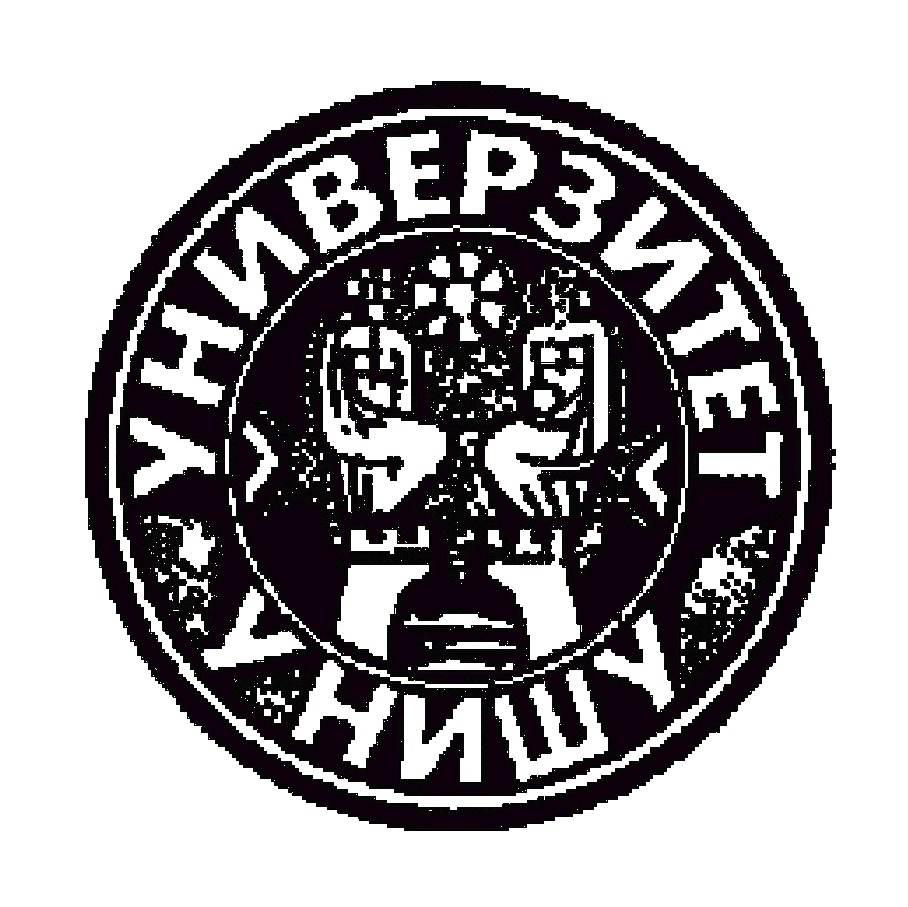 